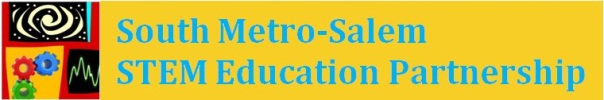 Notes and Action Items from Meeting of June 17, 2013 Introductions and Welcome 
Craig Hudson gave an overview of the Foundation Roundtable meeting, STEM legislation, and outcomes from the SMS STEM Exec Board meeting. 
Learning Community and Teacher Survey  
Yoder and Andy Byerley provided on presentation and proposal for forming the Teacher Learning Community.  They reported data from a teacher survey that asked teachers about the status of their STEM teaching practices, types of professional development they are interested in, and provided future direction and options for forming the Learning Community.    Jon and Andy will try to add more details to the proposed plan and begin convening teacher in the Fall.  Action Item:  All 13 districts are asked to identify three teachers or TOSAs to be part of the initial learning community cohort (one elementary, one middle and one high school teacher, if possible).  
SMS Partnership Survey Sue Theissen reported on the STEM Survey results.  See powerpoint on website for June 17th meeting.  www.oit.edu/stem
Sue recommended that we use a strategic framework and form small project teams to continue defining objectives, goals, and milestones for each of our three strategies and a grant-writing team.  This info will help us get more specific about next steps and will help us complete the Business Plan.  Action Item:  Each of the four project teams will meet over the summer and be ready to report back to the full partnership in September.  

All teams will send their input for the Business Plan as soon as it is available, so we can start using it for fundraising purposes. Breakout Sessions with Four Project Teams:   Strategy 1: Learning Community and Professional Development (Yoder, Byerley, Sternberg, Carr, Briley – plus others who wish to join).  
Actions:  Jon Yoder will send notes from breakout session.  
Please contact Jon Yoder if you want to be on this project team.
Out-of-school/informal partners and post-secondary education partners will also be asked to participate. Strategy 2:  STEM NETwork (Wood, Pappas, Hudson, Dennis, Steach, Block, Ransom, Theissen- plus others who wish to join).  
Action:  Larry Wood will send out notes from this breakout session.  
Please contact Larry Wood if you wish to be on this team. Strategy 3:  Dual credit, high school transitions, better pathways (Colligan, Edge, Mack, Steinmetz, Carroll – plus anyone else who wishes to join). The group started a list of dual credit problems to address and plans to focus on one or two interventions.  
Action: Lita Colligan will send out the notes from the work group and a meeting notice to continue work in July and August.  Grant Work Group:  (Guntli, Mumm-Hill- and anyone else who wants to join).
Action:  Stephen Guntli will send out notes and convene over the summer.  Other BusinessBiz Connect:  Biz Connect is a tool that can be used as the online matching system for the STEM Network.  
ACTION:  Lita will set up another BizConnect/CIS Connection Webinar demonstration in July.  Please send request to Lita to be invited into the Webinar.
Business Plan:  
ACTION:  All partners are asked to submit written comments on the Business Plan in Track Changes by June 30th.  We especially need feedback on the budget and the common measures of success.  
NEXT MEETINGS—PLEASE PUT ON YOUR CALENDARS!SEPTEMBER  23rd 3:00 – 5:30 – with possible social hourDECEMBER 16TH 3:00 – 5:30 – with possible social hour